Supplementary data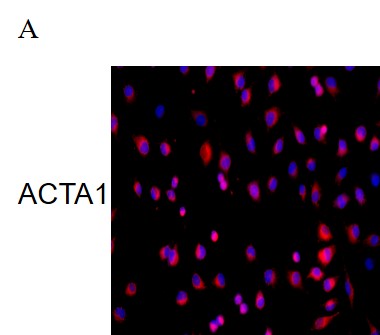 Rat primary cardiomyocytes were isolated from rat cardiac tissue and identified by ACTA1 immunofluorescence. 